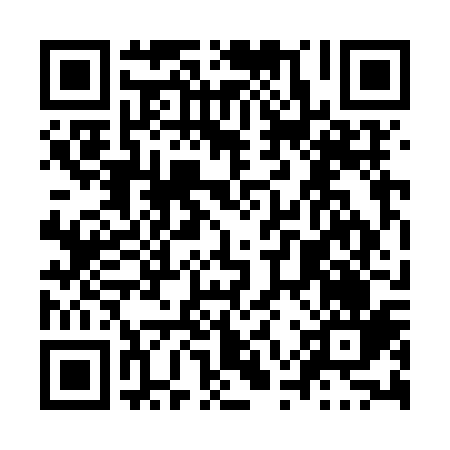 Ramadan times for Ploce, CroatiaMon 11 Mar 2024 - Wed 10 Apr 2024High Latitude Method: NonePrayer Calculation Method: Muslim World LeagueAsar Calculation Method: ShafiPrayer times provided by https://www.salahtimes.comDateDayFajrSuhurSunriseDhuhrAsrIftarMaghribIsha11Mon4:344:346:0912:003:165:525:527:2112Tue4:334:336:0712:003:175:535:537:2313Wed4:314:316:0512:003:185:555:557:2414Thu4:294:296:0411:593:185:565:567:2515Fri4:274:276:0211:593:195:575:577:2616Sat4:254:256:0011:593:205:585:587:2817Sun4:234:235:5811:593:205:595:597:2918Mon4:214:215:5711:583:216:016:017:3019Tue4:204:205:5511:583:226:026:027:3220Wed4:184:185:5311:583:226:036:037:3321Thu4:164:165:5111:573:236:046:047:3422Fri4:144:145:5011:573:236:056:057:3623Sat4:124:125:4811:573:246:076:077:3724Sun4:104:105:4611:563:256:086:087:3825Mon4:084:085:4411:563:256:096:097:4026Tue4:064:065:4211:563:266:106:107:4127Wed4:044:045:4111:563:266:116:117:4228Thu4:024:025:3911:553:276:126:127:4429Fri4:004:005:3711:553:276:146:147:4530Sat3:583:585:3511:553:286:156:157:4631Sun4:564:566:3412:544:287:167:168:481Mon4:544:546:3212:544:297:177:178:492Tue4:524:526:3012:544:307:187:188:513Wed4:504:506:2812:534:307:197:198:524Thu4:484:486:2712:534:307:217:218:545Fri4:464:466:2512:534:317:227:228:556Sat4:444:446:2312:534:317:237:238:567Sun4:424:426:2112:524:327:247:248:588Mon4:394:396:2012:524:327:257:258:599Tue4:374:376:1812:524:337:267:269:0110Wed4:354:356:1612:524:337:277:279:02